Side By SideMusic - Harry Woods, Lyrics - Gus Kahn 1927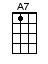 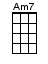 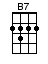 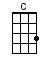 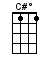 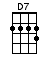 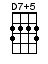 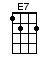 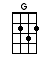 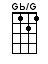 INTRO:  / 1 2 3 4 / [G] / [G]Oh, we [G] ain’t got a barrel of [C] mon-[G]ey[G] Maybe we’re ragged and [C] fun-[G]nyBut we’ll [C] travel a-[C#dim]long [G] singin’ a [E7] song[A7] Side [D7] by [G] side [D7]Oh, we [G] don’t know what’s comin’ to-[C]mor-[G]row[G] Maybe it’s trouble and [C] sor-[G]rowBut we’ll [C] travel the [C#dim] road [G] sharin’ our [E7] load[A7] Side [D7] by [G] sideBRIDGE:[B7] Through all kinds of weather[E7] What if the sky should fall?Just as [A7] long as we’re together[Am7] It doesn’t matter at [D7] all [D7+5]When they’ve [G] all had their quarrels and [C] par-[G]ted[G] We’ll be the same as we [C] star-[G]tedJust a-[C]travellin’ a-[C#dim]long [G] singin’ a [E7] song[A7] Side [D7] by [G] sideBRIDGE:[B7] Through all kinds of weather[E7] What if the sky should fall?Just as [A7] long as we’re together[Am7] It doesn’t matter at [D7] all [D7+5]When they’ve [G] all had their quarrels and [C] par-[G]ted[G] We’ll be the same as we [C] star-[G]tedJust a-[C]travellin’ a-[C#dim]long [G] singin’ a [E7] song[A7] Side… [D7] by…. [G] side [G] [Gb/G] [G]www.bytownukulele.ca